Publicado en CDMX el 27/07/2022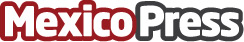 TVC en Línea y Dahua Technology realizaron la Ruta de Soluciones 2022Dahua Technology y TVC en Línea realizaron la Ruta de Soluciones 2022, donde compartieron con los asistentes las mejores opciones tecnológicas de seguridad basadas en video para mercados verticales y segmento Enterprise, de acuerdo con las necesidades de cada región.Datos de contacto:Carlos Soto5532322068Nota de prensa publicada en: https://www.mexicopress.com.mx/tvc-en-linea-y-dahua-technology-realizaron-la Categorías: Imágen y sonido Hardware Ciberseguridad http://www.mexicopress.com.mx